iv´ut lokpal Ümu.b{ÝÜiv´ut Ai2inym ÊÒÒË Cya klm ÌÊÜÎÝ A.tR.gtÝAiwvedn (Representation) ¢ma.k ÉÐÌ ã ÊÈÉÑ¡8Ip.pasa#I nvIn vIj joD`I babtkLLaaPpa wa} sutar   |||||||||||||||||||||||||||||||||||||||||||||||||    Aipla4IRiv+²mhara*¨ raJy vIj ivtr` k.pnI myaRidt Ümhaivtr`Ý |||||||||||||||||||     p/itvadIs. v su ivwag kv#emha.ka;]piS4tI      Aipla4IRtfeR :-  xhajI s.wajIrav pa3Il, p/itin2I      p/itvadItfeR :-  p/iv` surex dIi9t ]pkayRkarI Aiwy.ta,                    imrj ]pivwag Üg/amI`Ý à Ê                      korm : idpk LaaD                                                 Aadex pairt idna.k :- ÊÈ noVhe.br ÊÈÉÑAadexmhara*¨ iv´ut inyamk Aayog Üg/ahk ga–ha`e invar` m.c v iv´ut lokpalÝ ivinym, ÊÒÈÎ Üyapu!e Jyaca ]LLaeq 'g/ahk ga–ha`e ivinym ÊÒÈÎ' Asa kela ja{lÝ m2ILa ivinym ÉÏ|Ê ANvye g/ahk ga–ha`e invar` m.c, mhaivtr`, koLhapUr pirm.D;, Üyapu!e Jyaca ]LLaeq "m.c" Asa kela ja{l"Ý ya.Cya idna.k ÊÎ julE ÊÈÉÑ Cya pairt Aadexaiv+² ]proKt svR ApIla4IR g/ahka.nI sdrce vEyiKtk Aiwvedn idna.k ÉÉ AašK3obr ÊÈÉÑ rojI daql keLaee|Ê	m.cane Tya.Cya t¢ar AjR ¢ma.k Í ÜÊÈÉÑàÊÈÊÈÝ babt idna.k ÊÎ julE ÊÈÉÑ rojI qalIlp/ma`e Aadex pairt keLaa Aahe| "ÉÝ	t¢ar AjR A.xt: m.jUr kr~yat yet Aahe|ÊÝ	t¢ardara.ce idna.k ÈÑ|ÈÍ|ÊÈÉÎ rojICya AjaRnusar Tyas xetI p.pasa#I ivj joD`I ya AadexaCya tarqepasUn 0ka mihNyat ivj ivtr` k.pnIne ´avI _"Ë _ 	Aipla4IRne Tya.Cya invednat sadr keLaeLae p/muq mu±e qalIlp/ma`e Aahet|AÝ	¡8Ip.pasa#I nvIn vIj joD`Ica ivhIt nmuNyatIl AjR yoGy Tya kagdp5a.siht p/itvadI ya.CyakDe idna.k Ñ me ÊÈÉÎ rojI sadr keLaa| AavXyk Tya rKkmeca wr`a su@da idna.k ÉÐ me ÊÈÉÎ rojI kr~yat AaLaa| 	bÝ	ma5 p/itvadI.nI Aajpaveto vIj joD`I idLaeLaI nahI|kÝ   sbb, A.tRgt g/ahk t¢ar invar` k9akDe idna.k ÊÎ me ÊÈÉÎ rojI daql keLaeLya t¢arIvr Tya.nI idna.k ÊÍ julE ÊÈÉÎ rojI Aadex pairt keLaa| sdr Aadexane sma2an n zaLyane, idna.k Ê 0ip/l ÊÈÉÑ rojI g/ahk t¢ar invar` m.c ya.CyakDe t¢ar daql keLaI|DÝ	m.cane idna.k ÊÎ julE ÊÈÉÑ rojI Aadex pairt keLaa pr.tU Tya.Cya Aadexane su@da sma2an n zaLyane sdrce Aiwvedn sadr keLae Aahe|[Ý	sdrce Aiwvedn ]xIra daql keLyamu;e ivl.b 9maipt kr~yasa#I Aipla4IRne Svt.5 AjR daql keLaa| fÝ	Aipla4IRne m.cakDe sadr keLaeLya mag~ya. VyitirKt manisk 5asapo3I +|ÍÈÈÈãà v p/vas waDe Mh`Un +|ÍÈÈÈãà cI mag`I sdrCya p/itvednat keLaI Aahe| Ì|	p/itvadI ya.nI idna.k ÉÉ noVhe.br ÊÈÉÑ rojI Cya ]Ttrat nmud keLae kI, Aipla4IR ya.nI ¡8Ip.pasa#I nvIn vIj joD`Ica ivhIt nmuNyatIl AjR yoGy kagdp5a.shIt p/itvadI ya.CyakDe sadr keLaa v AavXyk Tya rKkmeca wr`a su@da keLaa| sdrcI vIj joD`I mhaivtr`Cya 2or`aA.tRgt 0cVhIDI0s (HVDS) p/`alIt kravyace #rLae Aahe| ya krIta ]Cc dab vaihnI v kmI 9mtece rohI5 ]war`e grjece Aahe| s.pU`R sa.glI ivwaga A.tRgt AXaI svR kame je*#tayadInusar #ekedara.mafRt kr~yat yet Aahet| AxI svR kame Aitv<*3Imu;e  qo;.bLaeLaI Aahet| piriS4tI sa2ar` zaLyan.tr tI kame gtIne kr~yat yetIl| je*#tayadI DavlUn Aipla4IRna vIj joD`I idLyas s.pu`R p/i¢ya kolmDun pDel v p/4m ye`a–yas p/4m p/a2aNy tTvanusar AjRdara.vr ANyay ho{l| sdrcI vIj joD`I hetupurSSar p/l.ibt #ev~yat AalelI nahI| sbb, Aipla4IRce Aiwvedn qarIj kr~yat yave AxI mag`I keLaI|Í|	sdr Aiwvedna.cI sunav`I idna.k ÉÍ noVhebr ÊÈÉÑ rojI 6e~yat AaLaI v sunav`I drMyan doNhI p9a.nI to.DI yuiKtvad keLaa| doNhI p9a.nI AapLya leqIinvednatIl mu±e punXc: ma.Dle| Aipla4IRne sunav`I drMyan Ase nmud keLae kI, vIj joD`I AajpyR.thI idLaeLaI nahI| Î _	iv´ut lokpal Ümu.b{Ý ya.ce ivXle8` v in`Ry svR kagdp5a.cI v m.caCya AadexacI pah`I keLyan.tr p/4m dxRnI Ase idste kI, mhaivtr`Cya 2or`aTmk in`Rya A.tRgt, l6u vIj vaihnIvr ¡8Ip.p joD`I de~yace S4igt k+n ¡8Ip.pacI joD`I HVDS yojne A.tRgt de~yace #rivLae Aahe|  ¡8Ip.pasa#I nvIn vIj joD`Ica svaR4aRne pirpU`R AjR sadr keLaeLya idna.kapasUn ivix*3 mudtIt vIj joD`I im;~yaca g/ahkas kaydexIr hKk Aahe v vIj joD`I de~yasa#I zaLaeLya ivl.bakrIta mhara*¨ vIj inyamk Aayog Üivtr` prvane2arka.Cya ¡tIcI manke, iv´ut purv#a su+ kravyaca kalav2I Aai` wrpa{ce iniXctIkr`Ý ivinym, ÊÈÉÌ              Ü¡tI manke ivinym ÊÈÉÌÝ nusar nuksan wrpa{ de`ehI Aiwp/et Aahe|Ase idste kI, ¡8Ip.p vIj joD`I de~yas.dRwat p/itvadIkDun kahI yojna v ink8 tyar keLae Aahet| l6uvIj vaihnIvr joD`I n deta HVDS yojne A.tRgt joD`I de~yaCae 2or` he ta.i5k d<*3ya svRsa2ar`p`e yoGy Asun Tyamu;e vIj ivtr` VyvS4a s9m ho~yas v vIj ivtr` hanI kmI ho~yas mdt hote, yababt x.ka nahI| pr.tU ¡tI mankanusar, vIj joD`I de~yacI yojna ko`tIhI AslI trIhI, iviht mudtIt sdr joD`I de`e ¢mp/aPt Aahe| yababt ko`tIhI su3 de~yababtce p/av2an ¡tI mankat nahI, yacI no.d 6e`e AavXyk Aahe| ivl.bakrIta Aipla4IRs yoGy tI wrpa{ im;`e, ha Tyaca hKk Aahe| m.cane yababt  Aiwvednat, mhara*¨ vIj inyamk Aayogane Tya.Cya ya s.dwaRt Aiwvedn ¢|ÎãÊÈÉÑ babt idna.k ÊÊ feb/uvarI ÊÈÉÑ Cya AadexaCya Anu8.gane, in`Ry idLaeLaa Aahe| Aipla4IRne Tya.ce Aiwvedn m.caCya Aadexan.tr iviht mudtIt sadr n keLyamu;e ivl.b 9maipt kr~yacI keLaeLaI ivn.tI maNy kr~yat yet Aahe| p/itvadInI nmud keLae kI, 0cVhIDI0s (HVDS) p/`alI A.tRgt ]Cc dab vaihnI v kmI 9mtece rohI5 ]war`e grjece Aahe| rohI5 ]war`e he ]pke.d/ ]war`ec Aahe| sbb, ¡tI manke ivinym ÊÈÉÌ m2Il "piri9*# A" p/ma`e sdrce kam kr~yakrIta idLaela Av2I 0k v8aRca Aahe| qretr ya Av2In.tr nuksan wrpa{cI rKkm v TyacI deyta #riv`e Apei(at Aahe| ya krIta t¢ardarane nuksan wrpa{ krIta ivinym ¢ ÉÊ|Ê ANvye sdrCya #rvUn idLaeLya kalav2In.tr jaStIt jaSt ÎÈ idvsat vIj ivtr` k.pnIkDe AjR kr`e Aiwp/et Aahe| ya i#ka`I m.cacI cUk zaLyace p/4m dxRnI idste| Aipla4IRne A.tRgt g/ahk t¢ar invar` k9akDe idna.k ÊÎ me ÊÈÉÎ rojI AaplI t¢ar daql keLaI| sdr t¢arIvr k9ane idna.k ÊÍ julE ÊÈÉÎ rojI Aadex pairt keLaa| Tyan.tr Aipla4IRne idna.k Ê 0ip/l ÊÈÉÑ rojI m.cakDe t¢ar daql keLaI| sdr t¢arIvr m.cane idna.k ÉÐ julE ÊÈÉÑ rojI sunav`I 6e}n idna.k ÊÎ julE ÊÈÉÑ rojI Aadex pairt keLaa| g/ahk ga–ha`e ivinym ÊÒÈÎ m2Il ivinym ¢.|Î|Î qaLaILa p/ma`e Aahe|"Jya idna.kas karva{ce kar` 6DLae AseLa Tya idna.kapasUn don ÜÊÝ v8aRCya Aat jr ga–ha`e daql kr~yat Aale nahI tr m.c Ase ga–ha`e daql k+n 6e`ar nahI|"  ya i#ka`I Ase idste kI, g/ahk ga–ha`e ivinym ÊÒÈÎ m2Il vrIl trtud m.cane l9at 6etLaIe nahI, kar` Aipla4IRne yoGy Tya svR kagdp5a.cI putRta k+n AavXyk Tya rKkmeca wr`a idna.k ÉÐ me ÊÈÉÎ rojI keLaa| k9ane idna.k ÊÍ julE ÊÈÉÎ rojI Aadex pairt keLaa| vaStivk pahta ivinym Î|Î nusar Aipla4IRne don v8aRt t¢ar daql kravyas hvI hotI| ya svR babI.ca ]LLaeq m.caCya Aadexat idsun yet nahI|  sbb, vrIl babI.ca ivcar krIta mI, qaLaIl Aadex pairt krIt Aahe| ÉÝ	p/itvadIne Aipla4IRs AayogaCaa, Aiwvedn ¢|ÎãÊÈÉÑ babt idna.k ÊÊ feb/uvarI ÊÈÉÑ rojI pairt keLaeLya AadexaCya Anu8.gane nuksan wrpa{ TvrIt ´avI|  ÊÝ	p/itvadIne vIj joD`Ice kam je*#tayadInusar lvkrat lvkr kr~yace p/yTn kravet|ËÝ	nuksan wrpa{ idLyababtca Ahval ya AadexapasUn 0k mihNyaCya Aat sadr krava| 	ÌÝ	Aipla4IRCya [tr mag~ya fe3a;~yat AaLya Aahet|                                                  shIãà                                                                         Üidpk laDÝ                                            iv´ut lokpal Ümu.b{Ý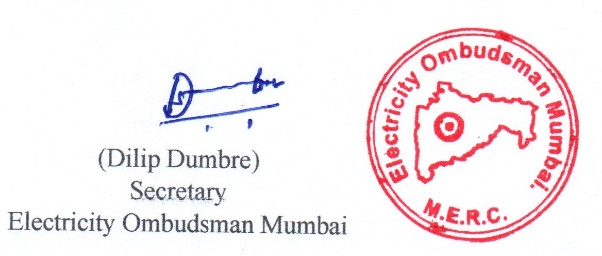 